Проект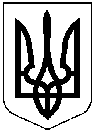 ВИКОНАВЧИЙ КОМІТЕТШЕВЧЕНКІВСЬКОЇ РАЙОННОЇ У МІСТІ ДНІПРІ РАДИР І Ш Е Н Н Я  ___________________				                                       №  _____               м. ДніпроПро погодження проекту Програми висвітлення діяльності районної у місті ради та її виконавчих органів на 2018 рік	З метою забезпечення доступу громадян до інформації, створення в районі умов для організації всебічного висвітлення діяльності органів місцевого самоврядування та органів виконавчої влади, а також поширення інформації про діяльність депутатів районної у місті ради та її виконавчих органів, на виконання вимог Конституції України, Закону України «Про інформацію», Закону України «Про друковані засоби масової інформації (пресу) в Україні», Закону України «Про порядок висвітлення діяльності органів державної влади та органів місцевого самоврядування в Україні засобами масової інформації», Закону України «Про державну підтримку засобів масової інформації та соціальний захист журналістів», Бюджетного кодексу України, керуючись ст.43 Закону України «Про місцеве самоврядування в Україні», виконавчий комітет Шевченківської районної у місті Дніпрі радиВ И Р І Ш И В:         1. Погодити проект Програми висвітлення діяльності районної у місті ради та її виконавчих органів на 2018 рік (далі Програма), з подальшим затвердженням на сесії Шевченківської районної у місті Дніпрі ради (додається).         2.  Контроль за виконанням даного рішення залишаю за собою.Голова районної у місті ради                                                        А. В. Атаманенко